 24.03.2021Temat:    Witamy pana Bociana.  Opis bociana. Przyszła wiosna, ptaki powracają do nas z odległych krajów. Jednym z takich ptaków jest bocian. Posłuchaj informacji o tym ptaku i wykonaj polecenia z kart pracy.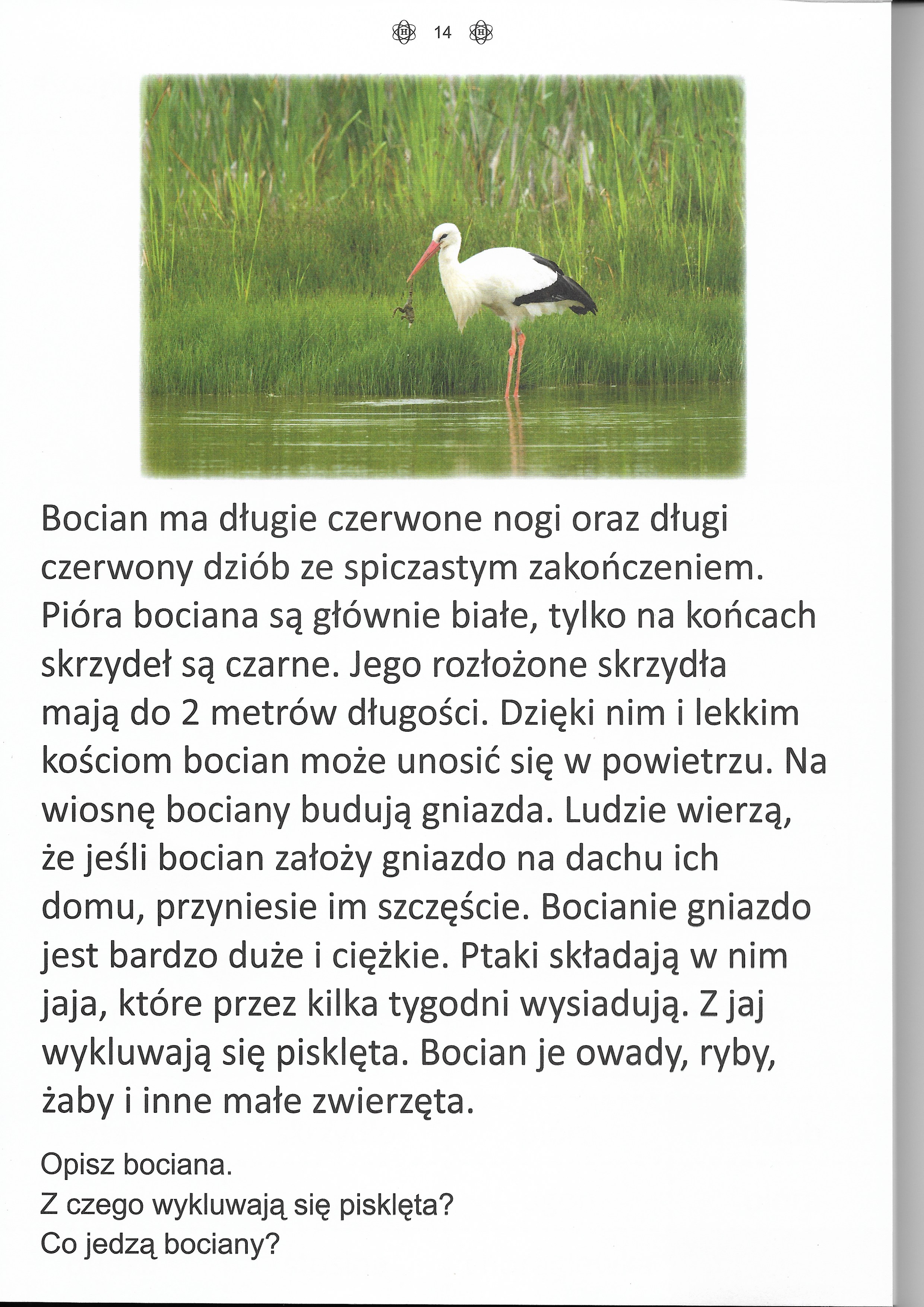 Odpowiedz  na pytania.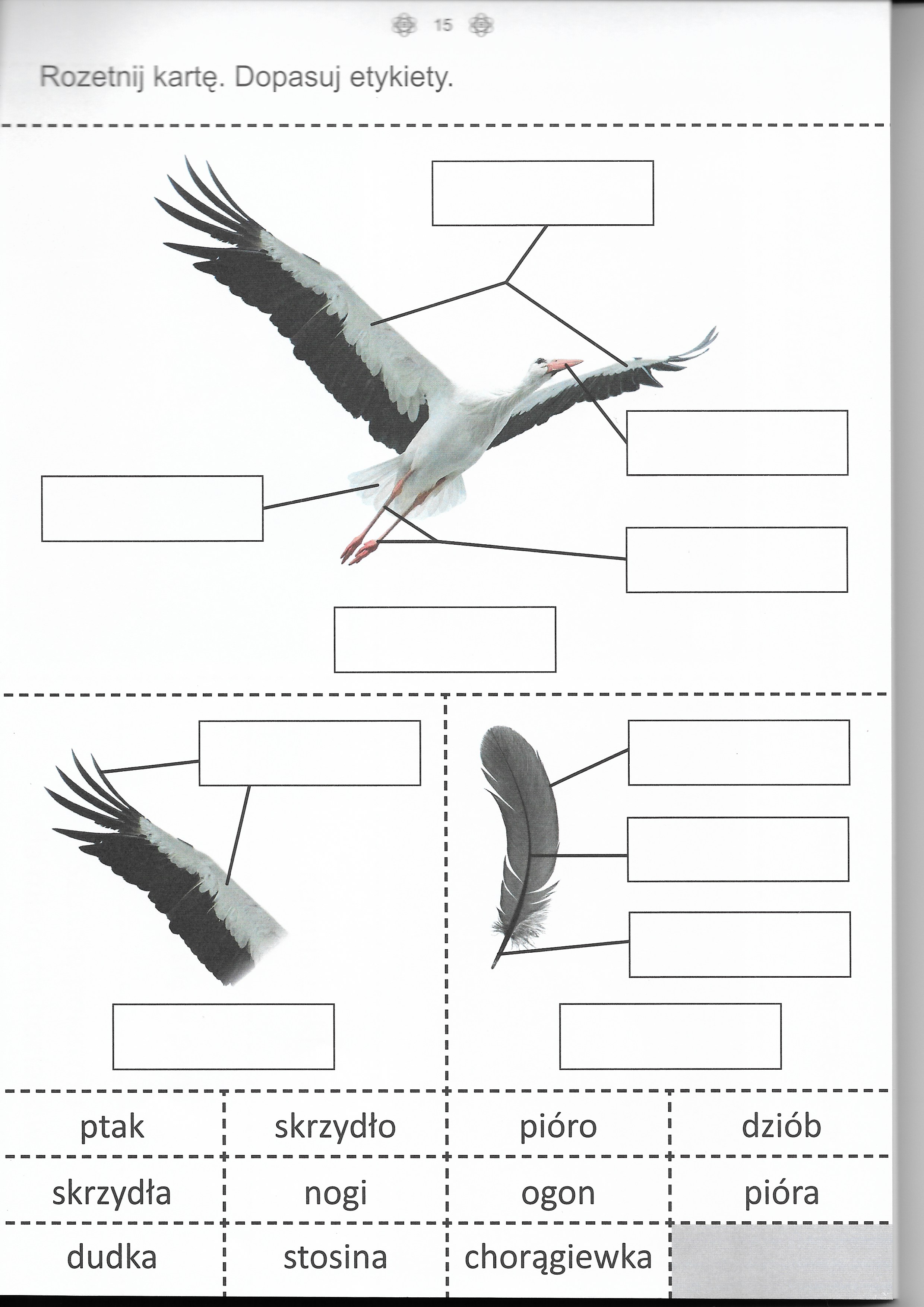 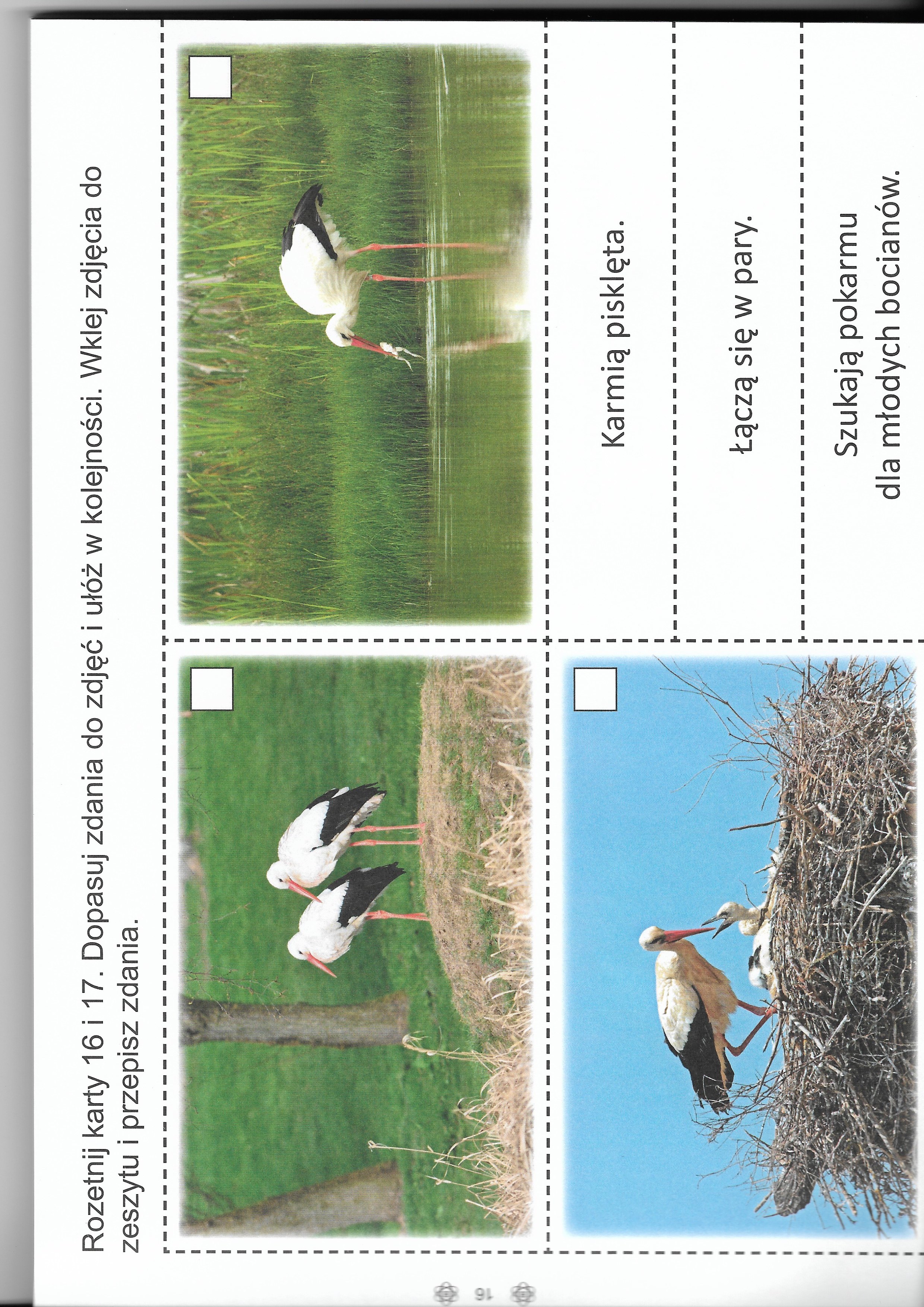 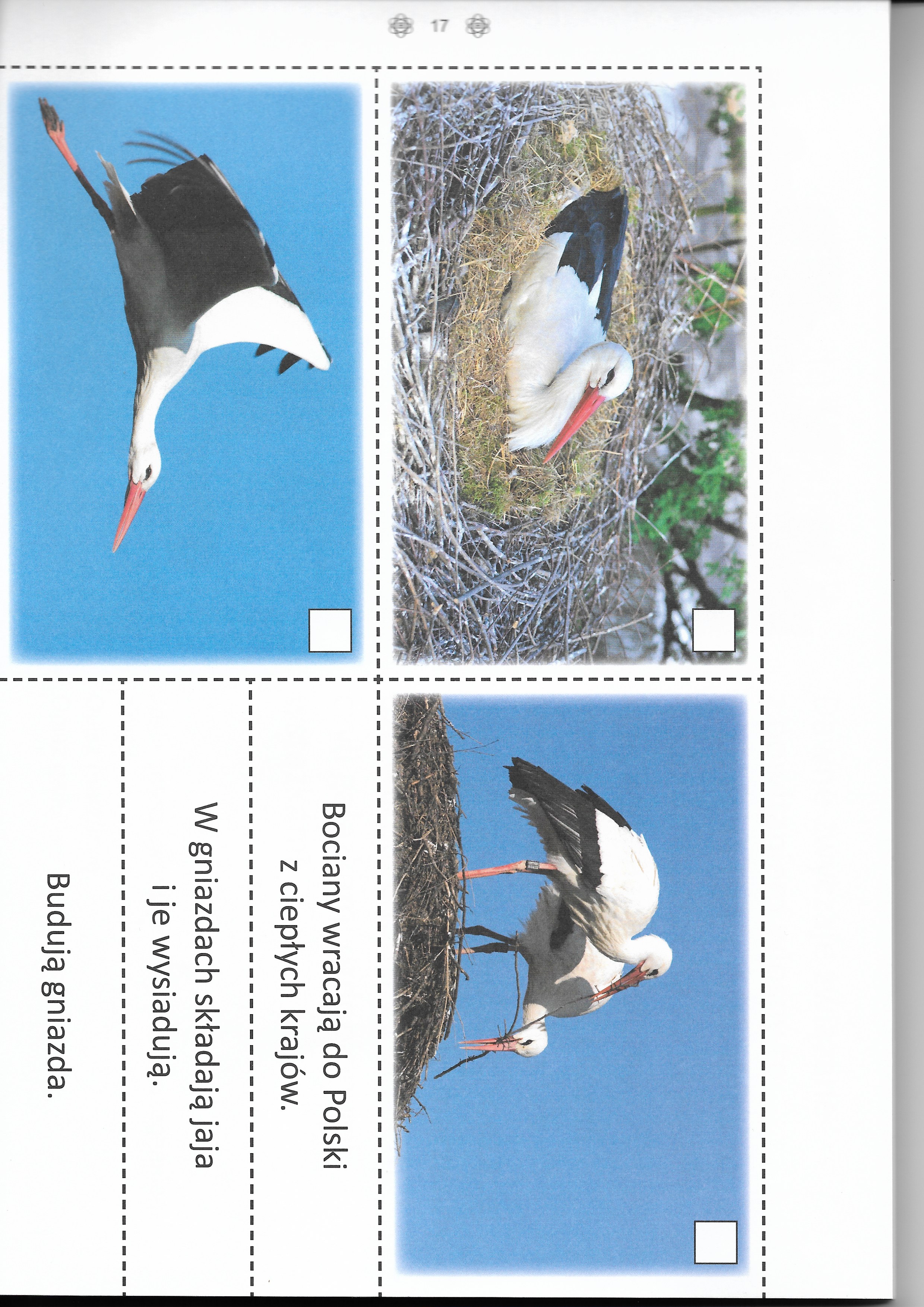 